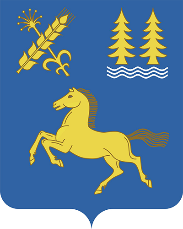     КАРАР                                                                                            ПОСТАНОВЛЕНИЕ         31 март 2023 й.                                №  106                               31 марта 2023 г.         О проведении открытого конкурса на право заключения договора на размещение нестационарного торгового объекта (объекта по оказанию услуг) на территории сельского поселения Месягутовский сельсовет муниципального района Дуванский район Республики Башкортостан     В соответствии с Федеральным законом от 28.12.2009 № 381-ФЗ «Об основах регулирования торговой деятельности в Российской Федерации», Федеральным законом от 06.10.2003 № 131-ФЗ «Об общих принципах организации местного самоуправления в Российской Федерации», постановлением администрации сельского поселения Месягутовский сельсовет муниципального района Дуванский район Республики Башкортостан от 28.12.2022 № 376 «Об утверждении порядка размещения, разработки и утверждения схемы размещения нестационарных торговых объектов (объектов по оказанию услуг) на территории сельского поселения Месягутовский сельсовет муниципального района Дуванский район Республики Башкортостан», руководствуясь Схемой размещения нестационарных торговых объектов на территории сельского поселения Месягутовский сельсовет муниципального района Дуванский район Республики Башкортостан, утвержденной Постановлением администрации сельского поселения  Месягутовский  сельсовет муниципального района Дуванский  район Республики Башкортостан от 28.12.2022 № 376 «Об утверждении порядка размещения, разработки и утверждения схемы размещения нестационарных торговых объектов (объектов по оказанию услуг) на территории сельского поселения Месягутовский сельсовет муниципального района Дуванский район Республики Башкортостан», Уставом сельского поселения  Месягутовский  сельсовет муниципального района Дуванский район Республики Башкортостан, в целях создания условий для улучшения организации и качества обслуживания населения,п о с т а н о в л я ю:         1. Провести открытый конкурс на право заключения договора на размещение нестационарного торгового объекта (объекта по оказанию услуг), указанного в приложении № 1 к настоящему постановлению.         2. Опубликовать (обнародовать) настоящее постановление на официальном сайте администрации сельского поселения Месягутовский сельсовет муниципального района Дуванский район Республики http://месягут.рф/.          3. Помощнику главы администрации Петуховой С. В. обеспечить размещение извещения о проведении открытого конкурса на официальном сайте администрации сельского поселения Месягутовский сельсовет муниципального района Дуванский район Республики Башкортостан.          4. Контроль за исполнением настоящего постановления возложить на заместителя главы администрации сельского поселения Месягутовский сельсовет муниципального района Дуванский район Республики Башкортостан Сахаутдинова А. М.Глава сельского поселения                                                                          Месягутовский сельсовет                                                                                     А. В. Ширяев Приложение № 1к постановлению главы сельского поселения Месягутовский сельсовет муниципального района Дуванский район Республики Башкортостанот 31 марта 2023 № 106  № лотаМесторасположение нестационарного торгового объекта № торгового объектаТип объектаСпециализация объектаПлощадь объектаПериод размещения объектаСрок размещения объекта, месяцевНачальная цена предмета конкурса № лота(объекта по оказанию услуг)№ торгового объектаТип объектаСпециализация объектаПлощадь объектаПериод размещения объектаСрок размещения объекта, месяцевНачальная цена предмета конкурса 1Республика Башкортостан, Дуванский район1выносное холодильное оборудование Торговля мороженым с холодильного оборудования20с 03 мая 2023 года –53 210,58  1рядом с «Рафкатовскими рядами» 1выносное холодильное оборудование Торговля мороженым с холодильного оборудования20до 02 октября 2023 года53 210,58  1(ул. Партизанская, д.20а)1выносное холодильное оборудование Торговля мороженым с холодильного оборудования2053 210,58  2Республика Башкортостан, Дуванский район3передвижное сооружениеТорговля квасом с изотермической емкости или цистерны20с 03 мая 2023 года –42 568,47  2рядом с «Рафкатовскими рядами»3передвижное сооружениеТорговля квасом с изотермической емкости или цистерны20до 02 сентября 2023 года42 568,47  2 (ул. Партизанская, д.20а)3передвижное сооружениеТорговля квасом с изотермической емкости или цистерны2042 568,47  3Республика Башкортостан, Дуванский район5павильон, киоскРеализация продукции общественного питания (соки, воды, безалкогольные напитки, готовые хлебобулочные изделия, выпечка)30с 03 мая 2023 года –87 705,40  3с. Месягутово, ул. Партизанская, д.21а5павильон, киоскРеализация продукции общественного питания (соки, воды, безалкогольные напитки, готовые хлебобулочные изделия, выпечка)30до 02 января 2024 года87 705,40  4Республика Башкортостан, Дуванский район7нестационарный торговый объект сезонного размещенияУниверсальная площадка отдыха и развлечений, для детского развлечения150с 03 мая 2023 года –524 079,37  4с. Месягутово, Центральная площадь, 27нестационарный торговый объект сезонного размещенияУниверсальная площадка отдыха и развлечений, для детского развлечения150до 02 октября 2023 года524 079,37  5Республика Башкортостан, Дуванский район8нестационарный торговый объект сезонного размещенияУниверсальная площадка отдыха и развлечений, для детского развлечения150с 03 мая 2023 года –527 079,37  5с. Месягутово, Центральная площадь, 38нестационарный торговый объект сезонного размещенияУниверсальная площадка отдыха и развлечений, для детского развлечения150по 02 октября 2023 года527 079,37  6Республика Башкортостан, Дуванский район14Павильон, киоскТорговля квасом с изотермической емкости или цистерны, реализация продукции общественного питания (соки, воды, безалкогольные напитки, готовые хлебобулочные изделия, выпечка)20с 03 мая 2023 года –85 136,93  6с. Месягутово, ул. Промышленная, д. 6/314Павильон, киоскТорговля квасом с изотермической емкости или цистерны, реализация продукции общественного питания (соки, воды, безалкогольные напитки, готовые хлебобулочные изделия, выпечка)20до 02 января 2024 года85 136,93  7Республика Башкортостан, Дуванский район20Передвижное сооружение;Торговля бахчевыми культурами с поддона, автоприцепа; рассадой садовых культур, семенами, торговля овощами и фруктами с автомобиля (прицепа), с лотка, в палатке; торговля цветами (срезка), дровами, органическими удобрениями, птицей.30с 03 мая 2023 года –87 705,40  7с. Месягутово, ул. Набережная, 20объект мобильной, развозной торговли, бахчевой развал Торговля бахчевыми культурами с поддона, автоприцепа; рассадой садовых культур, семенами, торговля овощами и фруктами с автомобиля (прицепа), с лотка, в палатке; торговля цветами (срезка), дровами, органическими удобрениями, птицей.30до 02 января 2024 года87 705,40  7около дома 7б/8, точка 120объект мобильной, развозной торговли, бахчевой развал Торговля бахчевыми культурами с поддона, автоприцепа; рассадой садовых культур, семенами, торговля овощами и фруктами с автомобиля (прицепа), с лотка, в палатке; торговля цветами (срезка), дровами, органическими удобрениями, птицей.3087 705,40  8Республика Башкортостан, Дуванский район21Передвижное сооружение;Торговля бахчевыми культурами с поддона, автоприцепа; рассадой садовых культур, семенами, торговля овощами и фруктами с автомобиля (прицепа), с лотка, в палатке; торговля цветами (срезка), дровами, органическими удобрениями, птицей.30с 03 мая 2023 года –87 705,40  8с. Месягутово, ул. Набережная, 21объект мобильной, развозной торговли, бахчевой развал Торговля бахчевыми культурами с поддона, автоприцепа; рассадой садовых культур, семенами, торговля овощами и фруктами с автомобиля (прицепа), с лотка, в палатке; торговля цветами (срезка), дровами, органическими удобрениями, птицей.30до 02 января 2024 года87 705,40  8около дома 7б/8, точка 221объект мобильной, развозной торговли, бахчевой развал Торговля бахчевыми культурами с поддона, автоприцепа; рассадой садовых культур, семенами, торговля овощами и фруктами с автомобиля (прицепа), с лотка, в палатке; торговля цветами (срезка), дровами, органическими удобрениями, птицей.3087 705,40  9Республика Башкортостан, Дуванский район22Передвижное сооружение;Торговля бахчевыми культурами с поддона, автоприцепа; рассадой садовых культур, семенами, торговля овощами и фруктами с автомобиля (прицепа), с лотка, в палатке; торговля цветами (срезка), дровами, органическими удобрениями, птицей.30с 03 мая 2023 года –87 705,40  9с. Месягутово, ул. Набережная, 22объект мобильной, развозной торговли, бахчевой развал Торговля бахчевыми культурами с поддона, автоприцепа; рассадой садовых культур, семенами, торговля овощами и фруктами с автомобиля (прицепа), с лотка, в палатке; торговля цветами (срезка), дровами, органическими удобрениями, птицей.30до 02 января 2024 года87 705,40  9около дома 7б/8, точка 322объект мобильной, развозной торговли, бахчевой развал Торговля бахчевыми культурами с поддона, автоприцепа; рассадой садовых культур, семенами, торговля овощами и фруктами с автомобиля (прицепа), с лотка, в палатке; торговля цветами (срезка), дровами, органическими удобрениями, птицей.3087 705,40  10Республика Башкортостан, Дуванский район23Передвижное сооружение;Торговля бахчевыми культурами с поддона, автоприцепа; рассадой садовых культур, семенами, торговля овощами и фруктами с автомобиля (прицепа), с лотка, в палатке; торговля цветами (срезка), дровами, органическими удобрениями, птицей.30с 03 мая 2023 года –87 705,40  10с. Месягутово, ул. Набережная, 23объект мобильной, развозной торговли, бахчевой развал Торговля бахчевыми культурами с поддона, автоприцепа; рассадой садовых культур, семенами, торговля овощами и фруктами с автомобиля (прицепа), с лотка, в палатке; торговля цветами (срезка), дровами, органическими удобрениями, птицей.30до 02 января 2024 года87 705,40  10около дома 7б/8, точка 423объект мобильной, развозной торговли, бахчевой развал Торговля бахчевыми культурами с поддона, автоприцепа; рассадой садовых культур, семенами, торговля овощами и фруктами с автомобиля (прицепа), с лотка, в палатке; торговля цветами (срезка), дровами, органическими удобрениями, птицей.3087 705,40  11Республика Башкортостан, Дуванский район24Передвижное сооружение;Торговля бахчевыми культурами с поддона, автоприцепа; рассадой садовых культур, семенами, торговля овощами и фруктами с автомобиля (прицепа), с лотка, в палатке; торговля цветами (срезка), дровами, органическими удобрениями, птицей.30с 03 мая 2023 года –87 705,40  11с. Месягутово, ул. Набережная, 24объект мобильной, развозной торговли, бахчевой развал Торговля бахчевыми культурами с поддона, автоприцепа; рассадой садовых культур, семенами, торговля овощами и фруктами с автомобиля (прицепа), с лотка, в палатке; торговля цветами (срезка), дровами, органическими удобрениями, птицей.30до 02 января 2024 года87 705,40  11около дома 7б/8, точка 524объект мобильной, развозной торговли, бахчевой развал Торговля бахчевыми культурами с поддона, автоприцепа; рассадой садовых культур, семенами, торговля овощами и фруктами с автомобиля (прицепа), с лотка, в палатке; торговля цветами (срезка), дровами, органическими удобрениями, птицей.3087 705,40  12Республика Башкортостан, Дуванский район25Передвижное сооружение;Торговля бахчевыми культурами с поддона, автоприцепа; рассадой садовых культур, семенами, торговля овощами и фруктами с автомобиля (прицепа), с лотка, в палатке; торговля цветами (срезка), дровами, органическими удобрениями, птицей.30с 03 мая 2023 года –87 705,40  12с. Месягутово, ул. Набережная, 25объект мобильной, развозной торговли, бахчевой развал Торговля бахчевыми культурами с поддона, автоприцепа; рассадой садовых культур, семенами, торговля овощами и фруктами с автомобиля (прицепа), с лотка, в палатке; торговля цветами (срезка), дровами, органическими удобрениями, птицей.30до 02 января 2024 года87 705,40  12около дома 7б/8, точка 625объект мобильной, развозной торговли, бахчевой развал Торговля бахчевыми культурами с поддона, автоприцепа; рассадой садовых культур, семенами, торговля овощами и фруктами с автомобиля (прицепа), с лотка, в палатке; торговля цветами (срезка), дровами, органическими удобрениями, птицей.3087 705,40  13Республика Башкортостан, Дуванский район26Передвижное сооружение;Торговля бахчевыми культурами с поддона, автоприцепа; рассадой садовых культур, семенами, торговля овощами и фруктами с автомобиля (прицепа), с лотка, в палатке; торговля цветами (срезка), дровами, органическими удобрениями, птицей.30с 03 мая 2023 года –87 705,40  13с. Месягутово, ул. Набережная,26объект мобильной, развозной торговли, бахчевой развал Торговля бахчевыми культурами с поддона, автоприцепа; рассадой садовых культур, семенами, торговля овощами и фруктами с автомобиля (прицепа), с лотка, в палатке; торговля цветами (срезка), дровами, органическими удобрениями, птицей.30до 02 января 2024 года87 705,40  13около дома 7б/8, точка 726объект мобильной, развозной торговли, бахчевой развал Торговля бахчевыми культурами с поддона, автоприцепа; рассадой садовых культур, семенами, торговля овощами и фруктами с автомобиля (прицепа), с лотка, в палатке; торговля цветами (срезка), дровами, органическими удобрениями, птицей.3087 705,40  14Республика Башкортостан, Дуванский район27Передвижное сооружение;Торговля бахчевыми культурами с поддона, автоприцепа; рассадой садовых культур, семенами, торговля овощами и фруктами с автомобиля (прицепа), с лотка, в палатке; торговля цветами (срезка), дровами, органическими удобрениями, птицей.30с 03 мая 2023 года –87 705,40  14с. Месягутово, ул. Набережная, 27объект мобильной, развозной торговлиТорговля бахчевыми культурами с поддона, автоприцепа; рассадой садовых культур, семенами, торговля овощами и фруктами с автомобиля (прицепа), с лотка, в палатке; торговля цветами (срезка), дровами, органическими удобрениями, птицей.30до 02 января 2024 года87 705,40  14около дома 7б/8, точка 827объект мобильной, развозной торговлиТорговля бахчевыми культурами с поддона, автоприцепа; рассадой садовых культур, семенами, торговля овощами и фруктами с автомобиля (прицепа), с лотка, в палатке; торговля цветами (срезка), дровами, органическими удобрениями, птицей.3087 705,40  15Республика Башкортостан, Дуванский район28Передвижное сооружение; объект мобильной, развозной торговлиТорговля дровами.30с 03 мая 2023 года –87 705,40  15с. Месягутово, ул. Коммунистическая, около дома 228Передвижное сооружение; объект мобильной, развозной торговлиТорговля дровами.30до 02 января 2024 года87 705,40  16Республика Башкортостан, Дуванский район29Передвижное сооружение; объект мобильной, развозной торговлиТорговля дровами.30с 03 мая 2023 года –87 705,40  16с. Месягутово, ул. Коммунистическая,29Передвижное сооружение; объект мобильной, развозной торговлиТорговля дровами.30до 02 января 2024 года87 705,40  16 около дома 229Передвижное сооружение; объект мобильной, развозной торговлиТорговля дровами.3087 705,40  17Республика Башкортостан, Дуванский район30Передвижное сооружение; объект мобильной, развозной торговлиТорговля дровами.30с 03 мая 2023 года –87 705,40  17с. Месягутово, ул. Коммунистическая, 30Передвижное сооружение; объект мобильной, развозной торговлиТорговля дровами.30до 02 января 2024 года87 705,40  17около дома 230Передвижное сооружение; объект мобильной, развозной торговлиТорговля дровами.3087 705,40  18Республика Башкортостан, Дуванский район31Передвижное сооружение; объект мобильной, развозной торговлиТорговля дровами.30с 03 мая 2023 года –87 705,40  18с. Месягутово, ул. Коммунистическая, 31Передвижное сооружение; объект мобильной, развозной торговлиТорговля дровами.30до 02 января 2024 года87 705,40  18около дома 231Передвижное сооружение; объект мобильной, развозной торговлиТорговля дровами.3087 705,40  19Республика Башкортостан, Дуванский район34Передвижное сооружение;Торговля дровами.30с 03 мая 2023 года –87 705,40  19с. Месягутово, ул. Коммунистическая,34объект мобильной, развозной торговлиТорговля дровами.30до 02 января 2024 года87 705,40  19 около дома 234объект мобильной, развозной торговлиТорговля дровами.3087 705,40  20Республика Башкортостан, Дуванский район35Передвижное сооружение;Торговля дровами.30с 03 мая 2023 года –87 705,40  20с. Месягутово, ул. Коммунистическая,35объект мобильной, развозной торговлиТорговля дровами.30до 02 января 2024 года87 705,40  20 около дома 235объект мобильной, развозной торговлиТорговля дровами.3087 705,40  21Республика Башкортостан, Дуванский район36объект реализации сельскохозяйственных и декоративных кустов и растений Торговля цветами, рассадой садовых и овощных культур, семенами, саженцами.30с 03 мая 2023 года –54 815,87  21с. Месягутово, Центральная площадь, точка 136объект реализации сельскохозяйственных и декоративных кустов и растений Торговля цветами, рассадой садовых и овощных культур, семенами, саженцами.30до 02 октября 2023 года54 815,87  22Республика Башкортостан, Дуванский район37объект реализации сельскохозяйственных и декоративных кустов и растений Торговля цветами, рассадой садовых и овощных культур, семенами, саженцами.30с 03 мая 2023 года –54 816,87  22с. Месягутово, Центральная площадь, точка 237объект реализации сельскохозяйственных и декоративных кустов и растений Торговля цветами, рассадой садовых и овощных культур, семенами, саженцами.30до 02 октября 2023 года54 816,87  23Республика Башкортостан, Дуванский район38объект реализации сельскохозяйственных и декоративных кустов и растений Торговля цветами, рассадой садовых и овощных культур, семенами, саженцами.30с 03 мая 2023 года –54 815,87  23с. Месягутово, ул. Коммунистическая, 38объект реализации сельскохозяйственных и декоративных кустов и растений Торговля цветами, рассадой садовых и овощных культур, семенами, саженцами.30до 02 октября 2023 года54 815,87  23около дома 2638объект реализации сельскохозяйственных и декоративных кустов и растений Торговля цветами, рассадой садовых и овощных культур, семенами, саженцами.3054 815,87  24Республика Башкортостан, Дуванский район39объект реализации сельскохозяйственных и декоративных кустов и растений Торговля цветами, рассадой садовых и овощных культур, семенами, саженцами.30с 03 мая 2023 года –87 705,40  24с. Месягутово Коммунистическая, д. 41а,39объект реализации сельскохозяйственных и декоративных кустов и растений Торговля цветами, рассадой садовых и овощных культур, семенами, саженцами.30до 02 января 2024 года87 705,40  24 около м-н Орхидея39объект реализации сельскохозяйственных и декоративных кустов и растений Торговля цветами, рассадой садовых и овощных культур, семенами, саженцами.3087 705,40  25Республика Башкортостан, Дуванский район40Объект реализации сельскохозяйственных и декоративных кустов и растений Торговля цветами, рассадой садовых и овощных культур, семенами, саженцами.30с 03 мая 2023 года –54 815,87  25рядом с «Рафкатовскими рядами», 40Объект реализации сельскохозяйственных и декоративных кустов и растений Торговля цветами, рассадой садовых и овощных культур, семенами, саженцами.30 до 02 октября 2023 года54 815,87  25ул. Партизанская, д.20а40Объект реализации сельскохозяйственных и декоративных кустов и растений Торговля цветами, рассадой садовых и овощных культур, семенами, саженцами.3054 815,87  26Республика Башкортостан, Дуванский район42Передвижное сооружениеПрокат велосипедов, квадроциклов, 150с 03 мая 2023 года –838 527,00  26с. Месягутово, ул. Промышленная, д. 9842Передвижное сооружениемототехники, снегоходов)150до 02 января 2024 года838 527,00  27Республика Башкортостан, Дуванский район43Передвижное сооружениеПрокат велосипедов, квадроциклов, 150с 03 мая 2023 года –838 527,00  27с. Месягутово, ул. Набережная, 43Передвижное сооружениемототехники, снегоходов)150до 02 января 2024 года838 527,00  27около пляжа р. Ай43Передвижное сооружениемототехники, снегоходов)150838 527,00  